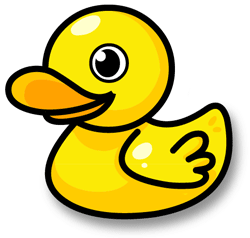 BOUNCY CASTLE					FACE PAINTING     PENALTY SHOOT OUT				TREASURE HUNTVARIOUS OTHER GAMES AND ACTIVITES     PRIZES FOR ALL EVENTSFOOD AVAILABLE